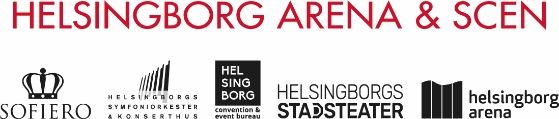 Karensavdrag istället för karensdag från 1 januari 2019 Förändringen innebär att den som blir sjuk får sjuklön från första dagen i sjuklöneperioden. Från sjuklönen gör man sedan ett karensavdrag som uppgår till 20 procent av en genomsnittlig veckoersättning i form av sjuklön. Karensavdraget är detsamma oavsett när sjukfrånvaron inträffar eller hur mycket den anställde skulle ha arbetat den första sjukfrånvarodagen.Den huvudsakliga förändringen är att ny avdragformel för beräkning av karensavdrag och sjuklön ser ut som följer: För varje timme en anställd är frånvarande på grund av sjukdom görs sjukavdrag per timme enligt följande:För sjukfrånvaro upp till 20 % av genomsnittlig veckoarbetstid (karens) i sjukperiodenmånadslönen x 12 52 x veckoarbetstiden För sjukfrånvaro överstigande 20 % av genomsnittlig veckoarbetstid till och med dag 14 i sjukperioden” 20 % x månadslönen x 12 